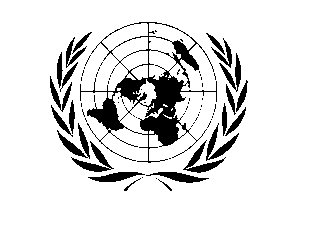 Kurdistan Vision 2020 Joint Programming FacilityGENERIC QUARTERLY programme NARRATIVE progress reportREPORTING PERIOD: First Quarter (1st September to 30th November 2014)NARRATIVE REPORT FORMATPurposeProvide the main objectives and expected outcomes of the programme. The purpose of this programme is to pilot the safer cities model with a particular focus on women. The aim is to:Enhanced capacity of duty bearers, in the intervention areas, to respond to and prevent violence against women and Girls (VAW&G) in public spaces. Enhanced capacity of rights holders in the intervention areas to respond to, and prevent, VAW&G in public spaces.The general public (with a focus on individuals residing in the intervention areas) is sensitized to be more responsive to, and prevent, VAW&G in public spaces.Improved local infrastructure that incorporates practical measures to address women’s and girls’ safety.Documentation, Lessons Learnt/ Best Practice.Explain how the Programme relates to the applicable Strategic (UN) Planning Framework guiding the operations of the Fund/JP2 The programme addresses UNDAF Priority ONE: Improved governance, including protection of human rights;ئامانجی ئەم پڕۆگرامە ڕێنوێنی و پێشەوایی کردنی مۆدێلی شارە ئارامەکانە، و بەشێوەیەکی تایبەت تیشک خستنەسەریەتی. ئامانجەکە بریتیە لە:بە‌هێز کردنی تواناکانی ئەوکەسانەی بە ئەرکەکان هەڵدەستن، لەو شوێنانەی پێویستییان پێیان هەیە، بۆ بەرپەچدانەوەو ڕێگری کردن لە توندوتیژی دژی ژنان و کچان لە شوێنە گشتیەکان.بەهێزکردنی تواناکانی خاوەن مافەکان لەو شوێنانەی کە پێویستە بەشداری بکرێت بۆ وەڵام دانەوەو ڕێگری کردن لە توندوتیژی دژی ژنان و کچان لە شوێنە گشتیەکان.کۆمەڵانی خەڵک (بە تیشک خستنەسەر ئەو تاکانەی لەو شوێنانە نیشتەجێن کە پێویستیان بە یارمەتی هەیە) هۆشیاری کردنەوەیان دەبێت زیاتر لیێپرسراوانەتر بێت بۆ بەرپەچدانەوەی توندوتیژی دژی ژنان و کچان لە شوێنە گشتیەکان.باشتر کردنی ژێرخانی خۆجێی کەوا کردە پراکتیکیەکان لەخۆوە دەگرێت بۆ چارەسەرەکان و سەلامەتی ژنان و کچان.بەدۆکومێنتکردنی وانە سوود لێوەرگیراوەکان / باشترین ڕاهێنانەکان.Resources Financial Resources:Provide information on other funding resources available to the project, if applicable. Please refer to information on the  Reporting Cover Page. Contributions from KRG US$ 550,000 and UN-Habitat US$ 68,750, UNDP US$ 68,750, and UNWOMEN US$ 45,000 Provide details on any budget revisions approved by the appropriate decision-making body, if applicable. Not ApplicableProvide information on good practices and constraints related to the management of the financial aspects of implementing the programme, including receipt of transfers, administrative bottlenecks and/or other issues affecting the financial management of the programme. Please provide detail of financial report asHuman Resources:National Staff: Provide details on the number and type (operation/programme).No. of National Staff on programme activities = 2 No. of National Staff on operations activities = 2 International Staff: Provide details on the number and type (operation/programme)No. of International Staff on programme activities = 3 Implementation and Monitoring ArrangementsSummarize the implementation mechanisms primarily utilized and how they are adapted to achieve maximum impact given the operating context. Identify areas and causes of VAW&G through conducting a survey, and then the data to be analysed to draft the report on incidents and causes of VAW&G. Strategy for joint project implementation will be drafted based on the results of the report.Provide details on the procurement procedures utilized and explain variances in standard procedures. Procurement procedures for services comprise of selecting the service provider based on a competitive bidding process by following the standard procurement guidelinesProvide details on the monitoring system(s) that are being used and how you identify and incorporate lessons learned into the ongoing programme, including corrective actions that may have been taken.  The project management team will monitor the performance of the firm through feedback from the involved focus groups and subsequent analysis.Report on any assessments, evaluations or studies undertaken. Not conducted yet.Results Provide a summary of Programme progress in relation to planned outcomes (strategic results with reference to the relevant indicator) and outputs; explain any variance in achieved versus planned outputs during the reporting period.Enhanced capacity of duty bearers, in the intervention areas, to respond to and prevent (VAW&G) in public space: The firm for conducting the survey has been identified and this activity will be undertaken in the next quarterReport on the key outputs achieved in the reporting period, including the number and nature of the activities (inputs), outputs and outcomes, with percentages of completion and beneficiaries. Few consultative meetings conducted and TORs for project officer and for UNV to work on the project developed.Explain, if relevant, delays in programme implementation, the nature of the constraints, actions taken to mitigate future delays and lessons learned in the process. Procurement process time consuming to mobilize the Consulting firm to conduct the survey on VAW&GList the key partnerships and collaborations, and explain how such relationships impact on the achievement of results.The project is under implementation in close coordination with the counterparts.Other highlights and cross-cutting issues pertinent to the results being reported on. Not applicableProvide an assessment of the programme based on performance indicators as per approved programme document using the template in Section VI, providing clear evidence on the linkages of outputs and outcomes achieved, if applicable. See table VIQualitative assessment of overall achievement with reference to the applicable strategic results indicator.UN WOMEN has contracted a firm to conduct the survey, analyze the data, and draft the initial reports on levels of harassment in Suleimaniyah. The firm, IDRC, was selected based on a competitive bidding process following our standard procurement guidelines. The company has expertise in data collection, will be using secure data processing software, and is aiming to have the project finalised within three months of the start date. The IDRC team will be working with the American University in Suleimaniyah on the data collection, focus group and subsequent analysis thereof. They will have a large team of surveyors in place, and use advanced software for data processing and analysis, also ensuring that the confidentiality of respondents is protected. The survey and analysis will be concluded in the first quarter of 2015.Future Work Plan (if applicable)Summarize the projected activities and expenditures for the following reporting period, using the lessons learned during the previous reporting period, including outputs that were not achieved previously. The next reporting period will start of a series of activities as per following:Output 1.2: Capacity enhancement of key stakeholders on prevention of VAW&G in public spaces to prepare Needs Assessment report and training manual outlining of intervention strategy for urban upgrading in inner city areasCapacity Needs Assessment conductedUnder Output 1.7 : Action plan for implementation of detailed neighbourhood plan to provide guidance for urban upgrading and management:Report and resulting action plan draftedPilot Implementation of Action Plan drafted;	Under Output 2.1: Engage the local stakeholders in Joint project development, implementation 	and M&E to establish and promote mechanisms of good urban governanceConsultative process with rights bearers, including CSOs, family support units, community advocates, international  experts, and justice institutions will be undertaken	Under Output 2.2: Training programmes on public participation, good governance and urban 	management to upgrade the capacity of key stakeholders’ in good urban practices, and to engage 	market vendors/ local authorities jointly to manage urban spaces; integrated urban management 	for public spaces (gender dimension, traffic management)Training programme for specific target groups will be outlined and conductedUnder Output 3.1:  Public Awareness Campaign on VAW&G/ harassment of women and girls to ensure that general public is better informed about issues relating to VAW&GStrategy for public awareness will be prepared	Under Output 4.2: Pilot interventions in market area to secure Inner city areas provide safer 	public spaces and better access to basic urban servicesAt least 3 areas for urban intervention (pilot projects) will be identifiedIt is estimated that the next reporting quarter will require nearly US$ 60,000Indicate any major adjustments in strategies, targets or key outcomes and outputs described in the ProDoc. No major adjustments is requiredKurdistan Vision 2020 Joint Programming FacilityJoint Programme/Project #:00091231Date and Quarter Updated: 1st September to 30th November 2014- First QuarterFinancial Report (UNWOMEN)	Financial Report (UNDP)Financial Report (UN-Habitat)Note: US$ 7,000 from UN-WOMEN’s contributions committed under budget category 6Programme Title & Project NumberProgramme Location (Country, Locality(s), Thematic/Priority Area(s))Programme Title: Safer Cities Programme in Suleimaniyah, KurdistanProgramme Number (if applicable)  MPTF Office Project Reference Number: 00091231(if applicable)Iraq/Kurdistan RegionProgramme Title: Safer Cities Programme in Suleimaniyah, KurdistanProgramme Number (if applicable)  MPTF Office Project Reference Number: 00091231Thematic/PriorityPutting People First -Ensuring an inclusive SocietyParticipating UN Organization(s)KRG Institution(s)UN-Habitat, UNDP, and UNWOMENMinistry of Municipalities and Tourism, and Suleimaniyah GovernorateProgramme/Project Cost (US$)Programme/Project Cost (US$)Programme DurationProgramme DurationKR-I Vision 2020 Facility Contribution:  US$ 550,000by Agency (if applicable)Total Duration (months)27 monthsUN Agency Contributionby Agency US$ 68,750 by UN-HabitatUS$ 68,750 by UNDPUS$ 45,000 by UNWOMENStart Date 01-09-2014Government Contribution(if applicable)End Date 30-11-2016Other Contributions (donors)(if applicable)Operational Closure DateTOTAL: US$ 732,500Expected Financial Closure DateProgramme Assessment/Review/Mid-Term Eval.Report Submitted ByAssessment/Review  - if applicable please attach     Yes          No    Date: dd.mm.yyyyMid-Term Evaluation Report – if applicable please attach                Yes          No    Date: dd.mm.yyyyName: Mazin TalatTitle: Regional National Coordinator –UN-HabitatParticipating Organization (Coordinator):Email address: mazin.talat@unhabitat.orgPerformance IndicatorsIndicator BaselinesPlanned Indicator TargetsAchieved Indicator TargetsReasons for Variance(if any)Source of VerificationSource of VerificationProgress/ Achievements(Yes/No) Outcome 1 JP Enhanced capacity of duty bearers, in the intervention areas, to respond to and prevent (VAW&G) in public spaceOutcome 1 JP Enhanced capacity of duty bearers, in the intervention areas, to respond to and prevent (VAW&G) in public spaceOutcome 1 JP Enhanced capacity of duty bearers, in the intervention areas, to respond to and prevent (VAW&G) in public spaceOutcome 1 JP Enhanced capacity of duty bearers, in the intervention areas, to respond to and prevent (VAW&G) in public spaceOutcome 1 JP Enhanced capacity of duty bearers, in the intervention areas, to respond to and prevent (VAW&G) in public spaceOutcome 1 JP Enhanced capacity of duty bearers, in the intervention areas, to respond to and prevent (VAW&G) in public spaceOutcome 1 JP Enhanced capacity of duty bearers, in the intervention areas, to respond to and prevent (VAW&G) in public spaceOutcome 1 JP Enhanced capacity of duty bearers, in the intervention areas, to respond to and prevent (VAW&G) in public spaceOutcome 1 JP Enhanced capacity of duty bearers, in the intervention areas, to respond to and prevent (VAW&G) in public spaceOutput 1.1Survey/assessment of VAW&G/ harassment related issues and comprehensive understanding on VAW&G issues in Suleimaniyah City and assessment report  on incidents and causes of VAW&GIndicator  1.1.1  Survey conductedN/ADevelop comprehensive understanding on VAW&G issues in KRG, particularly Suleimaniyah CityOngoingSurvey conductedContract signed with a firm to conduct the survey and draft the reports in conjunction with the American University. Survey preparations underway.Output 1.1Survey/assessment of VAW&G/ harassment related issues and comprehensive understanding on VAW&G issues in Suleimaniyah City and assessment report  on incidents and causes of VAW&GIndicator 1.1.2 Report on incidents and causes of VAW&G drafted;N/AAssessment Report  on incidents and causes of VAW&G;OngoingReport draftedContract signed with a firm to conduct the survey and draft the reports in conjunction with the American University. Survey preparations underway.Output 1.1Survey/assessment of VAW&G/ harassment related issues and comprehensive understanding on VAW&G issues in Suleimaniyah City and assessment report  on incidents and causes of VAW&G1.2.3 Strategy for JP implementation drafted.N/AStrategy in placeOngoingStrategy in placeContract signed with a firm to conduct the survey and draft the reports in conjunction with the American University. Survey preparations underway.Output 1.7: Action plan for implementation of detailed neighbourhood plan to provide guidance for urban upgrading and management1.7.1 Consultative process with duty bearers undertaken, including law enforcement agencies, CBOs, CSOs, legal aid centres, government institutions,  international experts and community centres1.7.1 No consultative process undertaken with duty bearers,Conduct Consultative process with duty bearersPreparation and Initiating  consultative process with duty bearersThe consultation is underway in parallel with the survey which is currently being   undertaken by UNWOMEN on related issues to VAW&G. This will enable the  identification of appropriate groups of duty bearers and right holdersThe consultation is underway in parallel with the survey which is currently being   undertaken by UNWOMEN on related issues to VAW&G. This will enable the  identification of appropriate groups of duty bearers and right holdersConsultative meetings conductedTORs for project officer and for UNV to work on the project developedOutput 1.7: Action plan for implementation of detailed neighbourhood plan to provide guidance for urban upgrading and management1.7.2  Report and resulting action plan drafted1.7.2 No report and resulting action plan is drafted,Report and resulting Action plan developedWill be developed in 2015The consultation is underway in parallel with the survey which is currently being   undertaken by UNWOMEN on related issues to VAW&G. This will enable the  identification of appropriate groups of duty bearers and right holdersThe consultation is underway in parallel with the survey which is currently being   undertaken by UNWOMEN on related issues to VAW&G. This will enable the  identification of appropriate groups of duty bearers and right holdersReport draftedNoOutput 1.7: Action plan for implementation of detailed neighbourhood plan to provide guidance for urban upgrading and management1.7.3 Pilot Implementation of Action Plan drafted;1.7.3 No pilot implementation of Action Plan,Pilot implementation action plan developed Will be developed in 2015Action plan developedNo1.7.4 Management Plan for market area drafted.1.7.4 No management plan for market area is draftedManagement plan for market area developedWill be developed in 2015Plan for market are developedNoOutcome 2: Enhanced capacity of rights holders in the intervention areas to respond to, and prevent VAW&G in public spacesOutcome 2: Enhanced capacity of rights holders in the intervention areas to respond to, and prevent VAW&G in public spacesOutcome 2: Enhanced capacity of rights holders in the intervention areas to respond to, and prevent VAW&G in public spacesOutcome 2: Enhanced capacity of rights holders in the intervention areas to respond to, and prevent VAW&G in public spacesOutcome 2: Enhanced capacity of rights holders in the intervention areas to respond to, and prevent VAW&G in public spacesOutcome 2: Enhanced capacity of rights holders in the intervention areas to respond to, and prevent VAW&G in public spacesOutcome 2: Enhanced capacity of rights holders in the intervention areas to respond to, and prevent VAW&G in public spacesOutcome 2: Enhanced capacity of rights holders in the intervention areas to respond to, and prevent VAW&G in public spacesOutcome 2: Enhanced capacity of rights holders in the intervention areas to respond to, and prevent VAW&G in public spacesOutput 2.1Indicator  2.1.1 Target populations and stakeholders are identified to participate in consultative process2.1.1 No consultative process with rights bearers are undertakenTarget populations and stakeholders identified Preparation and Initiating consultative process with right bearersThe consultation is underway in parallel with the survey which is currently being   undertaken by UNWOMEN on related issues to VAW&G. This will enable the  identification of appropriate groups of duty bearers and right holdersThe consultation is underway in parallel with the survey which is currently being   undertaken by UNWOMEN on related issues to VAW&G. This will enable the  identification of appropriate groups of duty bearers and right holdersConsultative meetings conductedTORs for project officer and for UNV to work on the project developedOutput 2.1Indicator  2.1.2 Draft report and resulting action plan2.1.2 No action plan for urban governance has been created to focus on VAW&G issuesAction plan for urban governance created Will be created in 2015Action plan developed NoOutput 2.12.1.3 Strategy for public participation;2.1.3 No public engagement strategy existsPublic engagement strategy existsWill be developed in 2015The strategy in placeNo2.1.4 Targets and achievements developed to support safer public spaces.2.1.4  No agreement on targets and achievements for safer public spaces.Agreement on targets and achievements for safer public spaces.Will be developed in 2015The agreement existsNoParticipating UN Organization(s):UN-HabitatUNDPUNWOMENParticipating UN Organization(s):UN-HabitatUNDPUNWOMENVision 2020 Priority Area:Putting People First -Ensuring an inclusive SocietyVision 2020 Priority Area:Putting People First -Ensuring an inclusive SocietyVision 2020 Priority Area:Putting People First -Ensuring an inclusive SocietyKurdistan Region Government – Responsible KRG Institution(s): Ministry of Municipality and Tourism, and Suleimaniyah GovernorateKurdistan Region Government – Responsible KRG Institution(s): Ministry of Municipality and Tourism, and Suleimaniyah GovernorateKurdistan Region Government – Responsible KRG Institution(s): Ministry of Municipality and Tourism, and Suleimaniyah GovernorateKurdistan Region Government – Responsible KRG Institution(s): Ministry of Municipality and Tourism, and Suleimaniyah GovernorateKurdistan Region Government – Responsible KRG Institution(s): Ministry of Municipality and Tourism, and Suleimaniyah GovernorateTitle of JP/ ProjectSafer Cities Programme in Suleimaniyah, KurdistanSafer Cities Programme in Suleimaniyah, KurdistanSafer Cities Programme in Suleimaniyah, KurdistanSafer Cities Programme in Suleimaniyah, KurdistanGeographic LocationKurdistan Region – Suleimaniyah GovernorateKurdistan Region – Suleimaniyah GovernorateKurdistan Region – Suleimaniyah GovernorateKurdistan Region – Suleimaniyah GovernorateTotal JP/Project CostUS$ 732,500US$ 732,500US$ 732,500US$ 732,500Facility contribution Per agency US$ 329,537 UN-HabitatUS$ 179,180 UNDPUS$ 041,283 UNWOMENPer agency US$ 329,537 UN-HabitatUS$ 179,180 UNDPUS$ 041,283 UNWOMENReceived contribution/ agencyUS$ 57,916.00 UN-HabitatUS$ 15,043.00 UNDPUS$ 16,513.00 UNWOMENReceived contribution/ agencyUS$ 57,916.00 UN-HabitatUS$ 15,043.00 UNDPUS$ 16,513.00 UNWOMENTotal Duration27 months27 months27 months27 monthsApproval  Date (SC)Starting Date01-09-2014Completion Date   30-11-2016JP/Project DescriptionThe purpose of this programme is to pilot the safer cities model with a particular focus on women. The aim is to:Enhanced capacity of duty bearers, in the intervention areas, to respond to and prevent violence against women and Girls (VAW&G) in public spaces. Enhanced capacity of rights holders in the intervention areas to respond to, and prevent, VAW&G in public spaces.The general public (with a focus on individuals residing in the intervention areas) is sensitized to be more responsive to, and prevent, VAW&G in public spaces.Improved local infrastructure that incorporates practical measures to address women’s and girls’ safety.Documentation, Lessons Learnt/ Best Practice.The purpose of this programme is to pilot the safer cities model with a particular focus on women. The aim is to:Enhanced capacity of duty bearers, in the intervention areas, to respond to and prevent violence against women and Girls (VAW&G) in public spaces. Enhanced capacity of rights holders in the intervention areas to respond to, and prevent, VAW&G in public spaces.The general public (with a focus on individuals residing in the intervention areas) is sensitized to be more responsive to, and prevent, VAW&G in public spaces.Improved local infrastructure that incorporates practical measures to address women’s and girls’ safety.Documentation, Lessons Learnt/ Best Practice.The purpose of this programme is to pilot the safer cities model with a particular focus on women. The aim is to:Enhanced capacity of duty bearers, in the intervention areas, to respond to and prevent violence against women and Girls (VAW&G) in public spaces. Enhanced capacity of rights holders in the intervention areas to respond to, and prevent, VAW&G in public spaces.The general public (with a focus on individuals residing in the intervention areas) is sensitized to be more responsive to, and prevent, VAW&G in public spaces.Improved local infrastructure that incorporates practical measures to address women’s and girls’ safety.Documentation, Lessons Learnt/ Best Practice.The purpose of this programme is to pilot the safer cities model with a particular focus on women. The aim is to:Enhanced capacity of duty bearers, in the intervention areas, to respond to and prevent violence against women and Girls (VAW&G) in public spaces. Enhanced capacity of rights holders in the intervention areas to respond to, and prevent, VAW&G in public spaces.The general public (with a focus on individuals residing in the intervention areas) is sensitized to be more responsive to, and prevent, VAW&G in public spaces.Improved local infrastructure that incorporates practical measures to address women’s and girls’ safety.Documentation, Lessons Learnt/ Best Practice.ملخص المشروع كورتةيةك لةسةر ثرؤذةئامانجی ئەم پڕۆگرامە ڕێنوێنی و پێشەوایی کردنی مۆدێلی شارە ئارامەکانە، و بەشێوەیەکی تایبەت تیشک خستنەسەریەتی. ئامانجەکە بریتیە لە:بە‌هێز کردنی تواناکانی ئەوکەسانەی بە ئەرکەکان هەڵدەستن، لەو شوێنانەی پێویستییان پێیان هەیە، بۆ بەرپەچدانەوەو ڕێگری کردن لە توندوتیژی دژی ژنان و کچان لە شوێنە گشتیەکان.بەهێزکردنی تواناکانی خاوەن مافەکان لەو شوێنانەی کە پێویستە بەشداری بکرێت بۆ وەڵام دانەوەو ڕێگری کردن لە توندوتیژی دژی ژنان و کچان لە شوێنە گشتیەکان.کۆمەڵانی خەڵک (بە تیشک خستنەسەر ئەو تاکانەی لەو شوێنانە نیشتەجێن کە پێویستیان بە یارمەتی هەیە) هۆشیاری کردنەوەیان دەبێت زیاتر لیێپرسراوانەتر بێت بۆ بەرپەچدانەوەی توندوتیژی دژی ژنان و کچان لە شوێنە گشتیەکان.باشتر کردنی ژێرخانی خۆجێی کەوا کردە پراکتیکیەکان لەخۆوە دەگرێت بۆ چارەسەرەکان و سەلامەتی ژنان و کچان.بەدۆکومێنتکردنی وانە سوود لێوەرگیراوەکان / باشترین ڕاهێنانەکان.ئامانجی ئەم پڕۆگرامە ڕێنوێنی و پێشەوایی کردنی مۆدێلی شارە ئارامەکانە، و بەشێوەیەکی تایبەت تیشک خستنەسەریەتی. ئامانجەکە بریتیە لە:بە‌هێز کردنی تواناکانی ئەوکەسانەی بە ئەرکەکان هەڵدەستن، لەو شوێنانەی پێویستییان پێیان هەیە، بۆ بەرپەچدانەوەو ڕێگری کردن لە توندوتیژی دژی ژنان و کچان لە شوێنە گشتیەکان.بەهێزکردنی تواناکانی خاوەن مافەکان لەو شوێنانەی کە پێویستە بەشداری بکرێت بۆ وەڵام دانەوەو ڕێگری کردن لە توندوتیژی دژی ژنان و کچان لە شوێنە گشتیەکان.کۆمەڵانی خەڵک (بە تیشک خستنەسەر ئەو تاکانەی لەو شوێنانە نیشتەجێن کە پێویستیان بە یارمەتی هەیە) هۆشیاری کردنەوەیان دەبێت زیاتر لیێپرسراوانەتر بێت بۆ بەرپەچدانەوەی توندوتیژی دژی ژنان و کچان لە شوێنە گشتیەکان.باشتر کردنی ژێرخانی خۆجێی کەوا کردە پراکتیکیەکان لەخۆوە دەگرێت بۆ چارەسەرەکان و سەلامەتی ژنان و کچان.بەدۆکومێنتکردنی وانە سوود لێوەرگیراوەکان / باشترین ڕاهێنانەکان.ئامانجی ئەم پڕۆگرامە ڕێنوێنی و پێشەوایی کردنی مۆدێلی شارە ئارامەکانە، و بەشێوەیەکی تایبەت تیشک خستنەسەریەتی. ئامانجەکە بریتیە لە:بە‌هێز کردنی تواناکانی ئەوکەسانەی بە ئەرکەکان هەڵدەستن، لەو شوێنانەی پێویستییان پێیان هەیە، بۆ بەرپەچدانەوەو ڕێگری کردن لە توندوتیژی دژی ژنان و کچان لە شوێنە گشتیەکان.بەهێزکردنی تواناکانی خاوەن مافەکان لەو شوێنانەی کە پێویستە بەشداری بکرێت بۆ وەڵام دانەوەو ڕێگری کردن لە توندوتیژی دژی ژنان و کچان لە شوێنە گشتیەکان.کۆمەڵانی خەڵک (بە تیشک خستنەسەر ئەو تاکانەی لەو شوێنانە نیشتەجێن کە پێویستیان بە یارمەتی هەیە) هۆشیاری کردنەوەیان دەبێت زیاتر لیێپرسراوانەتر بێت بۆ بەرپەچدانەوەی توندوتیژی دژی ژنان و کچان لە شوێنە گشتیەکان.باشتر کردنی ژێرخانی خۆجێی کەوا کردە پراکتیکیەکان لەخۆوە دەگرێت بۆ چارەسەرەکان و سەلامەتی ژنان و کچان.بەدۆکومێنتکردنی وانە سوود لێوەرگیراوەکان / باشترین ڕاهێنانەکان.ئامانجی ئەم پڕۆگرامە ڕێنوێنی و پێشەوایی کردنی مۆدێلی شارە ئارامەکانە، و بەشێوەیەکی تایبەت تیشک خستنەسەریەتی. ئامانجەکە بریتیە لە:بە‌هێز کردنی تواناکانی ئەوکەسانەی بە ئەرکەکان هەڵدەستن، لەو شوێنانەی پێویستییان پێیان هەیە، بۆ بەرپەچدانەوەو ڕێگری کردن لە توندوتیژی دژی ژنان و کچان لە شوێنە گشتیەکان.بەهێزکردنی تواناکانی خاوەن مافەکان لەو شوێنانەی کە پێویستە بەشداری بکرێت بۆ وەڵام دانەوەو ڕێگری کردن لە توندوتیژی دژی ژنان و کچان لە شوێنە گشتیەکان.کۆمەڵانی خەڵک (بە تیشک خستنەسەر ئەو تاکانەی لەو شوێنانە نیشتەجێن کە پێویستیان بە یارمەتی هەیە) هۆشیاری کردنەوەیان دەبێت زیاتر لیێپرسراوانەتر بێت بۆ بەرپەچدانەوەی توندوتیژی دژی ژنان و کچان لە شوێنە گشتیەکان.باشتر کردنی ژێرخانی خۆجێی کەوا کردە پراکتیکیەکان لەخۆوە دەگرێت بۆ چارەسەرەکان و سەلامەتی ژنان و کچان.بەدۆکومێنتکردنی وانە سوود لێوەرگیراوەکان / باشترین ڕاهێنانەکان.KR VISION 2020 Priority Area Outcome:Putting People First -Ensuring an inclusive SocietyOutputs, Key activities and ProcurementOutputs, Key activities and ProcurementOutputs ( JP outputs and/ or UN Organization specific)The consultation is underway in parallel with the survey which will be undertaken by UNWOMEN on related issues to VAW&G to identify groups of duty bearers and right holdersActivitiesProcurement(major items and services ) UN WOMEN has contracted a firm to conduct the survey, analyze the data, and draft the initial reports on levels of harassment in Suleimaniyah. The firm, IDRC, was selected based on a competitive bidding process following our standard procurement guidelinesFacility Funds Committed 0% of approved0Facility Funds DisbursedSee below financial tables % of approvedPUNO(s) contribution providedUS$ 7,000 from UNWOMEN% of approved15.5%Forecast final date 30th November 2016Delay months)0Direct BeneficiariesNumber of Beneficiaries% of planned (current status)MenWomenChildrenOthersThe community in the pilot areaIndirect beneficiariesQuantitative achievements against JP outputs/ UN Organization outputsQuantitative achievements against JP outputs/ UN Organization outputsQuantitative achievements against JP outputs/ UN Organization outputsQuantitative achievements against JP outputs/ UN Organization outputs% of plannedQualitative achievements against JP outputs/ UN Organization outputsThe consultation is underway in parallel with the survey which will be undertaken by UNWOMEN on related issues to VAW&G to identify groups of duty bearers and right holdersKey implémentation contraints & challenges (2-3 sentences)  NoneCATEGORYITEM DESCRIPTIONUNIT COSTNUMBER OF UNITSAMOUNTQ1Q2Q3Q41. Staff and other personnel costsSub-Total"1"2. Supplies, commodities, MaterialsSub-Total"2"3. Equipment, Vehicles and Furniture  including DepreciationSub-Total"3"4. Contractual ServicesSub-Total"4"5.TravelSub-Total"5"6.Transfers and Grants CounterpartsTransfer to consulting firm, IDRC, to conduct the survey, report and draft strategyUS$ 33,1561US$ 33,156US$ 33,156Sub-Total"6"US$ 33,1561US$ 33,156US$ 33,156Sub - Total (1-6)GRAND TOTAL**** US$ 33,156CATEGORYITEM DESCRIPTIONUNIT COSTNUMBER OF UNITSAMOUNTQ1Q2Q3Q41. Staff and other personnel costsProgramme StaffIndividual ConsultantsSub-Total"1"2. Supplies, commodities, MaterialsSub-Total"2"3. Equipment, Vehicles and Furniture  including DepreciationSub-Total"3"4. Contractual ServicesSub-Total"4"5.TravelSub-Total"5"6.Transfers and Grants CounterpartsSub-Total"6"Sub - Total (1-6)GRAND TOTAL****CATEGORYITEM DESCRIPTIONUNIT COSTNUMBER OF UNITSAMOUNTQ1Q2Q3Q41. Staff and other personnel costsProgramme StaffIndividual ConsultantsSub-Total"1"2. Supplies, commodities, MaterialsLump sum US$ 3,959 1 US$ 3,959 Sub-Total"2"US$ 3,959 3. Equipment, Vehicles and Furniture  including DepreciationLump sumUS$ 6,336.54 1US$ 6,336.54Sub-Total"3"US$ 6,336.544. Contractual ServicesSub-Total"4"5.TravelLump sumUS$ 1,754.80   1US$ 1,754.80Sub-Total"5" US$ 1,754.806.Transfers and Grants CounterpartsSub-Total"6"Sub - Total (1-6)US$ 12,050.34 GRAND TOTAL****US$ 12,050.34 CATEGORY APPROVED BUDGET AMOUNT IN USDEXPENDITURE IN USDCOMMITMENTS IN USDCOMMITMENTS  IN US$ from UN Agencies Contributions REMANINNG BALANCE IN USD1. Staff and other personnel costs$       201,000 $     201,000.00 Sub-Total"1" $  201,000.00  $                      -    $                  -    $     201,000.00 2. Supplies, commodities, Materials$         37,800 $              3,700  $                  -   $       34,100.00 Sub-Total"2" $    37,800.00  $         3,700.00  $                  -   $       34,100.00 3. Equipment, Vehicles and Furniture  including Depreciation $      6,629.00 $              5,922  $                  -   $            707.00 Sub-Total"3" $      6,629.00  $         5,922.00  $                  -    $            707.00 4. Contractual Services$       140,000 $                     0  $                  -   $     140,000.00 Sub-Total"4" $  140,000.00  $                      -    $                  -    $     140,000.00 5.Travel$         35,000 $              1,640  $                  -   $       33,360.00 Sub-Total"5" $    35,000.00  $         1,640.00  $                  -   $       33,360.00 6.Transfers and Grants Counterparts$    88,500.00 $                    0  $    25,000.00 $    7,000.00 $       63,500.00 Sub-Total"6" $    88,500.00  $                      -    $    25,000.00  $       63,500.00 Sub - Total (1-6) $  508,929.00  $       11,262.00 $    25,000.00  $      472667.00 7. General operating and Other Direct Costs$      5,089.29 $                     0 $             0.00 $         5,089.29 Total Programme Costs (1-7) $  514,018.29  $       11,262.00  $    25,000.00  $     477,756.29 8.Indirect Support costs$    35,981.28 $            788.34 $      1,156.00 $       33,442.94 GRAND TOTAL $       550,000  $       12,050.34  $    26,156.00 $    7,000.00 $     511,199.23 